Starosta obce Hencovce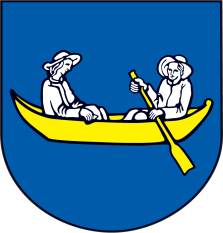 ul. Sládkovičova 1995/32, 093 02  Hencovcetel.: 0917 580 937,  email: hencovce@hencovce.sk
___________________________________________________________________________P O Z V Á N K A     Na základe §12, ods. 1 a § 13, ods. 4, písm. a) zákona SNR č. 369/1990 Zb. o obecnom zriadení v znení neskorších predpisov z v o l á v a m11. zasadnutie obecného zastupiteľstva, ktoré sa uskutoční dňa 18.04.2024 (štvrtok) o 15.30 hodine v sále kultúrneho domu pri Obecnom úrade Hencovce. OtvorenieUrčenie zapisovateľa a overovateľov zápisniceVoľba návrhovej komisieKontrola uzneseniaSchválenie programu rokovania OZNávrh VSD k verejnému osvetleniuŽiadosť OK Oil, s.r.o. o nájom pozemkuSchválenie štatútu a náplne práce komisie verejného poriadkuŽiadosť o odkúpenie krojaZmena rozpočtu Rôzne  12. ZáverV Hencovciach 15.04.2024		JUDr. Matúš Tomáš  		                  Starosta obce Hencovce